LCCAA- EHS & Head Start MenuApril 2024      Milk is served daily at breakfast and lunch.  Children who are 1 -2 years old are served whole milk. Children >2 years old are served 1% milk.   When a specific food allergy          is identified, appropriate food substitutions will be provided. Menu items are subject to change due to food availability or unplanned school closings.  WG = whole grain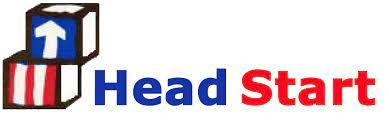 MONDAYTUESDAYWEDNESDAYTHURSDAYFRIDAY12345LSPRINGBREAKSPRINGBREAKSPRINGBREAKSPRINGBREAKSPRINGBREAKSB                                      8Frosted Flakes or            9Cinnamon Toast CrunchPineapple Tidbits  Purple Daze Smoothie        10WG Bunny GrahamsWG Banana Muffin          11Diced PeachesYogurt, Blueberry    12 & Granola ParfaitLNO School- Solar EclipseVeggie Chili w/Shredded Cheese WG CornbreadBaby CarrotsW/ RanchMixed Fruit SaladBBQ Chicken SandwichWG Bun  Cole Slaw  Mandarin OrangesHomemade Sloppy JoeWG Bun  Maple Cinnamon CarrotsDiced PearsBosco Marinara Tossed Salad w/ Toppings Cheese, Croutons French & Ranch DressingsTropical FruitsDanimal YogurtFresh OrangeWG Flatbread Round WOW Butter & JellyLocal AppleWG PretzelsBananaWG Goldfish CrackersBWG Cheerios               15Pineapple Tidbits     WG Banana Bread      16Apple SlicesWG Mini Wheats                17Seasonal MelonWG Mini Bagel               18 w/ Straw Cream CheeseApplesauceYogurt,                   19Strawberry & Granola ParfaitLWG French Toast Sticks Sugar free syrupChicken Sausage PattyTater TotsTangerineBUILD A BurgerWG Bun, Cheese, Pickle Chips, KetchupBaked BeansApricotsBraised Chicken Thigh MapleCinnamon CarrotsWG CornbreadClementineHomemade WGMac-n-CheeseSteamed BroccoliMango ChunksWG Ravioli Steamed Green Beans Diced PearsSMango Peach Applesauce WG Cheez ItWG Graham CrackersSun Splash Veggie JuiceAssorted veggies w/ Ranch Cheese StickMandarin OrangesWG Educational CrackersWG Tortilla ChipsSalsa CupBFrosted Flakes or       22WG Cinn Toast CrunchPineapple tidbitsWG Blueberry Waffle    23Apple SlicesPurple Daze Smoothie      24WG Bunny GrahamsWG Banana Muffin          25  Diced Peaches                          26LEgg OmeletMaple Sweet PotatoesCroissantBaked Cinnamon ApplesMeatball SubAssorted FreshVeggies w/ Ranch DipDiced PearsBBQ Chicken DrumstickCheese cubesCarrots & Green BeansWG CornbreadTropical FruitHomemade WGMac-n-CheeseSteamed BroccoliMango ChunksSchool ClosedsTurkey Stick WG CrackersDanimal YogurtFresh OrangeWG Flatbread Round WOW Butter & JellyLocal AppleWG PretzelsB WG Cheerios             29Pineapple Tidbits            WG Banana Bread       30Apple SlicesLVeggie Chili w/Shredded Cheese WG Cornbread Fresh Broccoli W/ RanchMixed Fruit SaladBUILD A TORTILLAWG Tortilla, Seasoned Chicken,Cheese, Lettuce, ClementineSMango Peach Applesauce WG Cheez ItWG Graham CrackersSun Splash Veggie Juice